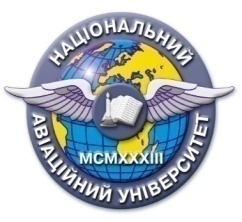 Силабус навчальної дисципліни«СТРАТЕГІЇ ОБСЛУГОВУВАННЯ ТА РЕМОНТУ ТЕЛЕКОМУНІКАЦІЙНИХ СИСТЕМ»     Освітньо-наукової програми «Телекомунікаційні системи та мережі»Галузь знань: 17 «Електроніка та телекомунікації»Спеціальність: 172 «Телекомунікації та радіотехніка»Силабус навчальної дисципліни«СТРАТЕГІЇ ОБСЛУГОВУВАННЯ ТА РЕМОНТУ ТЕЛЕКОМУНІКАЦІЙНИХ СИСТЕМ»     Освітньо-наукової програми «Телекомунікаційні системи та мережі»Галузь знань: 17 «Електроніка та телекомунікації»Спеціальність: 172 «Телекомунікації та радіотехніка»Рівень вищої освіти(третій (освітньо-науковий))третійтретійСтатус дисципліниобов'яковий  компонент ОНПобов'яковий  компонент ОНПКурсп’ятий п’ятий Семестр1 семестр 1 семестр Обсяг дисципліни, кредити ЄКТС/години3,5/1053,5/105Мова викладанняукраїнськаукраїнськаЩо буде вивчатися (предмет вивчення)Стратегії обслуговування і ремонту ТКС Стратегії обслуговування і ремонту ТКС Чому це цікаво/треба вивчати (мета)формує професійну спроможність ефективного проведення робіт з технічного обслуговування та ремонту обладнання у сфері телекомунікацій та радіотехніки.. формує професійну спроможність ефективного проведення робіт з технічного обслуговування та ремонту обладнання у сфері телекомунікацій та радіотехніки.. Чому можна навчитися (результати навчання)дає можливість студенту отримати знання щодо сучасних методів, прийомів та технологій здійснення технічного обслуговування та ремонту ТКС дає можливість студенту отримати знання щодо сучасних методів, прийомів та технологій здійснення технічного обслуговування та ремонту ТКС Як можна користуватися набутими знаннями і уміннями (компетентності) дає можливість студенту розуміти логіку виконання усіх етапів технічного обслуговування та ремонту ТКС  дає можливість студенту розуміти логіку виконання усіх етапів технічного обслуговування та ремонту ТКС Навчальна логістикаЗміст дисципліни:Види занять: лекційні та лабораторні заняття, СРСМетоди навчання: передбачають можливість взаємодії  викладача із студентами як у режимі безпосереднього спілкування у приміщеннях університету, так і дистанційно через інтернет з використанням клас руму.Форми навчання: очна та заочнаЗміст дисципліни:Види занять: лекційні та лабораторні заняття, СРСМетоди навчання: передбачають можливість взаємодії  викладача із студентами як у режимі безпосереднього спілкування у приміщеннях університету, так і дистанційно через інтернет з використанням клас руму.Форми навчання: очна та заочнаПререквізитиПореквізитиІнформаційне забезпеченняз репозитарію та фонду НТБ НАУНавчальна та наукова література: Г.Ф. Конахович, В.М. Чуприн та ін. Експлуатація телекомунікаційних систем : Підручник  (у двох томах)– 2-ге вид., перероб. і доп. – К.: Знання-Прес, 2014. Навчальна та наукова література: Г.Ф. Конахович, В.М. Чуприн та ін. Експлуатація телекомунікаційних систем : Підручник  (у двох томах)– 2-ге вид., перероб. і доп. – К.: Знання-Прес, 2014. Локація та матеріально-технічне забезпеченняПідсумковий контроль, екзаменаційна методикадиф. залікдиф. залікКафедрателекомунікаційних та радіотехнічних системтелекомунікаційних та радіотехнічних системФакультетаеронавігації, електроніки та телекомунікаційаеронавігації, електроніки та телекомунікаційВикладач(і)           ФОТОЧуприн Володимир МихайловичПосада: доцентНауковий  ступінь: канд.. техн..наукВчене звання: старший наук. співробітникПрофайл викладача: Тел.: 050-950-10-62E-mail: mega_chupr@ukr.net.uaРобоче місце: НАУ, корп..3, ауд.311Оригінальність навчальної дисципліниЛінк на дисципліну